Details of the disciplineCurriculumDescription of the discipline, its purpose, subject of study and learning outcomesThe purpose of the discipline is to form students' competence to systematize national strategies of economic development according to various parameters, to identify problematic issues and to form decisions regarding the adjustment of such strategies.The subject of study is the theoretical and applied aspects of the formation and implementation of development strategies at the macro level (country, regional education, international organization).After mastering the discipline, students must demonstrate the following learning outcomes:knowledge:- - the essence and format of international economic development strategies, basic models of economic development; - trends in international economic development of countries, regional entities, international organizations; - development of measures aimed at the development of national economies;skills:- evaluate economic development strategies;- analyze trends in economic development of countries;- identify and assess problems of economic development of countries; - formulate proposals for improving economic development strategies;- to substantiate the choice of organizational processes of management of the international economic activity of regions, branches, interbranch complexes;-determine the priorities for the formation of modern international economic policy;-calculate indicators for evaluating the effectiveness of international strategies for economic development of individual countriesPrerequisites and postrequisites of the discipline (place in the structural and logical scheme of education according to the relevant educational program)The discipline is studied in the 1st year in the spring semester. To successfully master the discipline, the student must have knowledge of the disciplines: "International Economics", "International Finance", "Investment". Discipline "International Investment Activity" provides the study of disciplines "Management of international business projects. Industry 4.0 "," International Trade "," International Scientific and Technical Cooperation "," International Investment Activity "and other disciplines. 2.The content of the discipline  Topic 1. Strategies of economic development in the system of international economic relationsTopic 2. Economic development as an indicator of economic transformationTopic 3. Features of development strategies of leading statesTopic 4. Variability of choice of economic development strategiesTopic 5. Variability of modern macroeconomic policiesTopic 6. Strategies for international economic development of post-socialist countriesTopic 7. Development strategies of countries with a constitutional monarchyTopic 8. Strategies of macro-regional integration associationsTopic 9. International coordination of economic policies3.Training materials and resourcesBasic literature1. Lecture notes2.Challenges and prospects for the development of a new economy at global, national, and regional levels : collective monograph / L.B. Barannik, O.M. Vakulchyk, O.V. Kovalenko, L.V. Lysiak [et 6 alia]. Lviv ; Toruń : Liha-Pres, 2020, 181 p.3.Methodical Toolkit of Strategizing of Innovative Development of Regions on the Principles of Glocalization of Economic Processes : Monograph / Authors: O.A. Iermakova, O.I. Laiko, O.L. Hetman, O.V. Nikishyna, I.A. Tsynalievska ; under the scientific editiorship O.A. Iermakova. National Academy of Sciences of Ukraine, Institute of Market Problems and Economic&Ecological Research. Odessa : IMPEER NASU, 2019. 54 pAdditional literatureAcemoglu, Daron, and James A Robinson. 2012. Why Nations Fail: The Origins of Power, Prosperity and Poverty (1st). 1st ed. New York: Crown, 529. Sustainable Development Strategies: A Resource Book. Organisation for Economic Co-operation and Development, Paris and United Nations Development Programme, New York. Compiled by Barry Dalal-Clayton and Stephen Bass of The International Institute for Environment and Development, Organisation for Economic Co-operation and Development, 2002. https://www.joinforwater.ngo/sites/default/files/library_assets/ori-e34-sust-dev_strat.pdfRuchir Sharma. Breakout Nations: In Pursuit of the Next Economic Miracles, Penguin Allen lane, 2012 Pages 2634.Educational contentLecture 1. Strategies of economic development in the system of international economic relations1.1. Economic development, economic growth and economic development strategy1.2. Internal and external environment of development strategy formation1.3. Models of regional policy formationLecture 2. Economic development as an indicator of economic transformation2.1. Theories of economic growth2.2. Types and models of economic development2.3. Factors and criteria of economic growthLecture 3. Features of development strategies of leading states3.1. Goals and objectives of the development of leading countries3.2. Development strategies of leading countriesLecture 4. Variability of choice of economic development strategies4.1. The role of emerging economies in global growth4.2. Socio-economic norms and rules as the basis of a strategic vision4.3. National economic mentality4.4. Growth potential and strategiesLecture 5. Variability of modern macroeconomic policies5.1. Participation and role of the state in the regulation of economic processes.5.2. State and market regulation of the economy:5.3. Strategies of "closed" economiesLecture 6. Strategies of international economic development of post-socialist countries6.1. Ukraine6.2. Russia6.3. Kazakhstan6.4. Of the Baltic RepublicLecture 7. Development strategies of countries with a constitutional monarchy7.1. The role of the monarchy in domestic and foreign policy7.2.tT tendencies of democratization of the monarchy.7.3. Experience in implementing economic development strategiesLecture 8. Strategies of macro-regional integration associations8.1.International economic integration as the highest level of development of world economic relations.8.2. The main elements of international integration strategies.8.3. Stages of development and evolution of organizational forms of integration.8.4. Features of integration processes in the EU, NAFTA, ASEAN.Lecture 9. International coordination of economic policies9.1. The system of international regulation of the world economy.9.2. UN economic structures as regulators of international economic relations.9.3. The role of the International Monetary Fund in shaping international development strategies.9.4. World Bank credit policy as a factor in shaping international strategiesSeminar 1. Strategies of economic development in the system of international economic relations1.1. Economic development, economic growth and economic development strategy1.2. Internal and external environment of development strategy formation1.3. Models of regional policy formationSeminar 2. Economic development as an indicator of economic transformation2.1. Theories of economic growth2.2. Types and models of economic development2.3. Factors and criteria of economic growthSeminar 3-5. Features of development strategies of leading states3.1. Goals and objectives of the development of leading countries3.2. Development strategies of leading countries3.2.1.USA3.2.2. European Union3.2.3. JapanSeminar 6-8. Variability in the choice of economic development strategies6.1. The role of emerging economies in global growth6.2. Socio-economic norms and rules as the basis of a strategic vision6.3. National economic mentality6.4. Potential and growth strategies:6.4.1. Countries of Latin America6.4.2. Indonesia6.4.3. South AfricaSeminar 9-11. Variability of modern macroeconomic policies9.1. Participation and role of the state in the regulation of economic processes.9.2. State and market regulation of the economy:9.3. People's Republic of China9.4. Socialist Republic of Vietnam9.5. Strategies of "closed" economies9.5.1. Iran9.5.2. North KoreaSeminar 12-13. Strategies of international economic development of post-socialist countries12.1. Ukraine12.2. Russia12.3. Kazakhstan12.4. Baltic RepublicSeminar 14-15. Development strategies of countries with a constitutional monarchy14.1. The role of the monarchy in domestic and foreign policy14.2.T tendencies of democratization of the monarchy.14.3. Experience in implementing economic development strategies:14.3.1. United Kingdom14.3.2. United Arab Emirates14.3.3. MalaysiaSeminar 16. Strategies of macro-regional integration associations16.1. International economic integration as the highest level of development of world economic relations.16.2. The main elements of international integration strategies.16.3. Stages of development and evolution of organizational forms of integration.16.4. Features of integration processes in the EU, NAFTA, ASEAN.Seminar 17. International coordination of economic policies17.1. The system of international regulation of the world economy.17.2. UN economic structures as regulators of international economic relations.17.3. The role of the International Monetary Fund in shaping international development strategies.17.4. World Bank credit policy as a factor in shaping international strategiesSeminar 18. Development strategies in the context of globalization18.1. The concept of globalization18.2. The main stages of economic globalization18.3. Forms of development of economic globalization18.4. New industrial society: problems and prospects5,Independent work of a student / graduate studenThe student's independent work includes preparation for classroom classes, elaboration of additional questions, writing calculation and graphic work, preparation for writing MCR and exam. 51 hours are allocated for independent work, including 10 hours for preparation of settlement and graphic work (appendix 2).The policy of the discipline (educational component)Attending classesAttendance at lectures, practical classes, as well as absence from them, is not evaluated. However, students are encouraged to attend classes because they teach theoretical material and develop the skills needed to complete a semester individual assignment. The grading system is focused on obtaining points for student activity, as well as performing tasks that are able to develop practical skills and abilities. Control measures missedThe thematic task, which is submitted for inspection in violation of the deadline, is evaluated taking into account the penalty points.Procedure for appealing the results of control measuresStudents have the opportunity to raise any issue related to the control procedure and expect it to be addressed according to predefined procedures.Students have the right to challenge the results of the control measures, but it is obligatory to explain, with which criterion they do not agree according to the assessment letter and / or comments.Calendar boundary controlIntermediate attestation of students (hereinafter - attestation) is a calendar boundary control. The purpose of the certification is to improve the quality of student learning and monitor the implementation of the schedule of the educational process by students .Academic virtueThe policy and principles of academic integrity are defined in Section 3 of the Code of Honour of the National Technical University of Ukraine " Igor Sikorsky Kyiv Polytechnic Institute". Read more: https://kpi.ua/code.Norms of ethical behaviourNorms of ethical behaviour of students and employees are defined in Section 2 of the Code of Honour of the National Technical University of Ukraine " Igor Sikorsky Kyiv Polytechnic Institute ". Read more: https://kpi.ua/code.Inclusive educationThe discipline "International Consulting" can be taught to most students with special educational needs, except for students with severe visual impairments who do not allow to perform tasks using personal computers, laptops and / or other technical means.Extracurricular activitiesParticipation in conferences, forums, round tables, etc. is envisaged within the study of the discipline. 6.Types of control and rating system for assessing learning outcomes (ALO)Table of translation of rating points to grades on a university scale 7.Additional information on the discipline (educational component)• list of questions to be submitted for semester control (Appendix 1);• certificates of distance or online courses on the subject can be credited with the prior consent of the teacher;Table of correspondence of rating points to grades on the university scale:Appendix 1. Questions for final control in the discipline "International Strategies for Economic Development"1. Explain the meaning of "economic development strategy"2. Give an interpretation of the concept of "economic development"3. Describe the main models of economic development4. Discover the technology of strategy formation5. Conduct a comparative analysis of the concepts of "strategy" and "strategic policy"6. Describe the stages of formation of the national strategy of economic development7. Evaluate the environment for the formation of development strategies8. Describe the factors influencing the choice of strategies by countries with emerging economies9. Explain the role of institutional factors in shaping country development strategies.10. Describe the main types of international production (according to J. Dining)11. Discover the essence of the concept of "transition economy"12. Compare the positive and negative aspects of the "evolutionary" and "shock" ways of reforming the economy13. Explain the features of the main stages of reforming the Chinese economy14. Analyze the main theses of Deng Xiaoping's economic ideology15. Explain the manifestations of strategic development of China16. Explain the reasons for the successful development of the Indian economy17. Assess the implications of the Washington Consensus for national economies18. Explain the impact of divergence and convergence on the efficiency of national economies19. Give the criteria for classification of national economic mentality (according to the method of Hofstede)20. Compare the eastern and western models of the corporation.21. Describe the manifestations of the national economic mentality of the former Soviet Union22. Discover the essence of the growth potential of production and assess its impact on economic development23. Describe the current state of the Hong Kong economy24. Discover the strategic directions of Hong Kong development25. Give the characteristics of the Japanese economy26. Give the characteristics of the economic development of South Korea27. Give the characteristics of Vietnam's economy28. Give the characteristics of the Indian economy29. Name the factors influencing the economic development of Malaysia, the characteristics of the strategic management of this country30. Disclose Malaysia's socio-economic programs and evaluate their effectiveness31. Explain the main directions of Malaysia's development strategy32. Describe the main features of Singapore's economic development strategy33. Explain the role of institutional factors in Singapore's development strategy34. Outline the areas of international specialization of Singapore35. Explain the prerequisites for economic development in Africa36. Describe the evolution of economic development in sub-Saharan Africa (APS)37. Discover the trends and prospects of sub-Saharan Africa (APS)38. Describe the impact of leading actors in world politics on the development of sub-Saharan Africa (APS)39. Discover the factors of evolution of economic development of Latin Caribbean America (LCA)40. Outline the strategic directions of development of Latin Caribbean America (LCA)41. Describe the guidelines of foreign economic activity of Latin Caribbean America (LCA)42. Describe the state of economic development in Brazil43. Describe the strategy of economic development of Chile44. Describe the state of economic development in Mexico45. Discover the characteristics of the liberal model of development.46. ​​Describe the long-term strategy of US economic development.47. Explain the trends of US economic development in the context of STC48. Discover the evolution of US strategies in an era of globalization49. Evaluate the results of the development of raw material economies50. Discover the prospects for the resumption of economic development in the United StatesAppendix 2. Calculation and graphic workThe topic of settlement and graphic work is related to the international strategy of economic development of an individual country, regional entity or international institution and should contain the following elements:- Summary of history (mechanisms of functioning, if they are regional entities or international institutions);- Analysis of macro indicators;- Analysis and evaluation of implemented strategies- Development scenarios.- Conclusions.Appendix 3. Modular control work1. Explain the meaning of "economic development". How can it manifest itself in relation to a country, a regional entity, an international institution?2. What external and internal factors influence the formation of development strategies?3. Explain the features of regional policy models.Work program of the discipline (syllabus):Compiled by Professor, Ph.D. Oksana OkhrimenkoApproved by the Department of International Economics (protocol № 11 from 26.05.2021)Approved by the Methodical Commission of the faculty (protocol № 10 from 15.06.2021)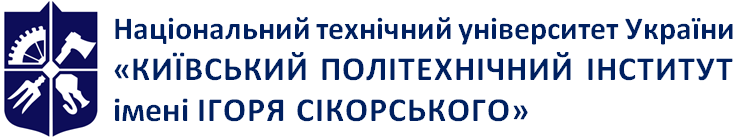 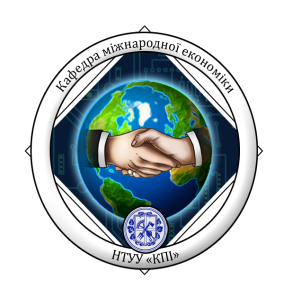 Кафедра міжнародної економікиINTERNATIONAL ECONOMIC DEVELOPMENT STRATEGIESWork program of the discipline (Syllabus)INTERNATIONAL ECONOMIC DEVELOPMENT STRATEGIESWork program of the discipline (Syllabus)INTERNATIONAL ECONOMIC DEVELOPMENT STRATEGIESWork program of the discipline (Syllabus)The level of higher educationSecond (master's)Branch of knowledge05 Social and behavioural sciencesSpecialty051 EconomicsEducational programInternational EconomicsDiscipline statusSelectiveForm of studyfull-time studyYear of preparation, semester5th year, spring semesterThe scope of discipline4.5 credits (135 hours)Semester control / control measuresExemTimetableLanguage of instructionEnglishInformation aboutcourse leader / teachersLecturer: Doctor of Economics, Professor, Okhrimenko Oksana, o.okhrimenko@kpi.uaPractice: Doctor of Economics, Professor, Okhrimenko Oksana, o.okhrimenko@kpi.uaCourse placementhttps://classroom.google.com/c/MTQ0NTUzMjU0NzU1?cjc=2g2vy2fCriterionThe first certificationThe second certificationTerm of certification8th week14th weekThe condition for obtaining certifications is the current rating≥ 15  points≥ 30  pointsEvaluation system№ з/пEvaluation control measure%Weight scoreNumberTotal1.Participation in discussions and additions at seminars35218362.Execution of calculation and graphic work14141143.Modular control work10101104. Exam 4040140TotalTotalTotalTotal100Semester certification of studentsSemester certification of studentsMandatory condition for admission to the testMandatory condition for admission to the testMandatory condition for admission to the testMandatory condition for admission to the testCriterion11Participation in discussions and additions at seminarsParticipation in discussions and additions at seminars13 ≤ RD ≤3622Execution of calculation and graphic workExecution of calculation and graphic work10 ≤ RD ≤1433Modular control workModular control work7≤ RD ≤ 1044Exam Exam 30≤ RD ≤ 40TotalTotal60≤ RD ≤ 100Rating points, RDScore foruniversity scale95 ≤ RD ≤ 100Perfectly85 ≤ RD ≤ 94Very good75 ≤ RD ≤ 84Fine65 ≤ RD ≤ 74Satisfactorily60 ≤ RD ≤ 64EnoughRD < 60UnsatisfactorilyFailure to comply with the conditions of admissionNot allowedNumber of points Evaluation100-95Perfectly94-85Very good84-75Fine74-65Satisfactorily64-60EnoughМенше 60UnsatisfactorilyНе виконані умови допускуNot allowed